UNIDAD DE GESTION EDUCATIVA LOCAL – GRAUIE “JOSÉ ANTONIO ENCINAS FRANCO” DE VILCABAMBA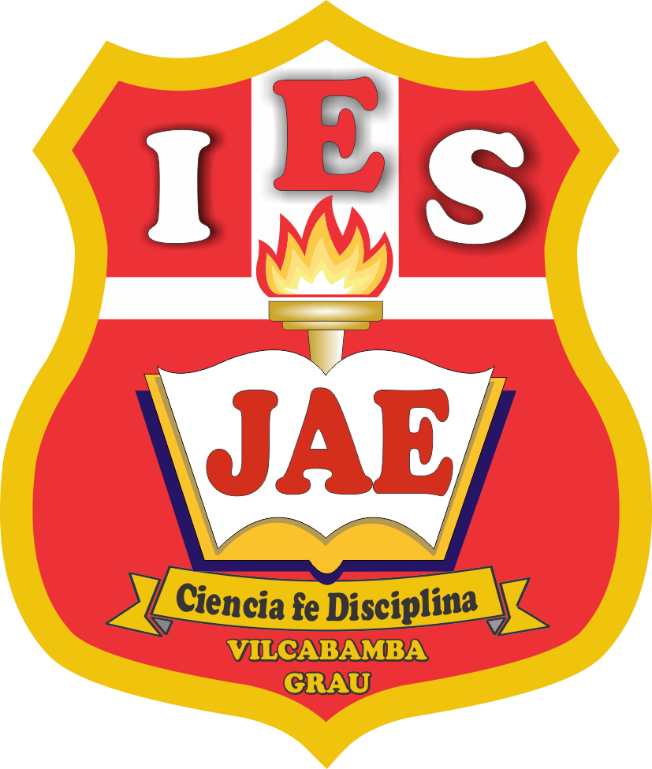 PLAN DE MEJORA DE APRENDIZAJES - 2020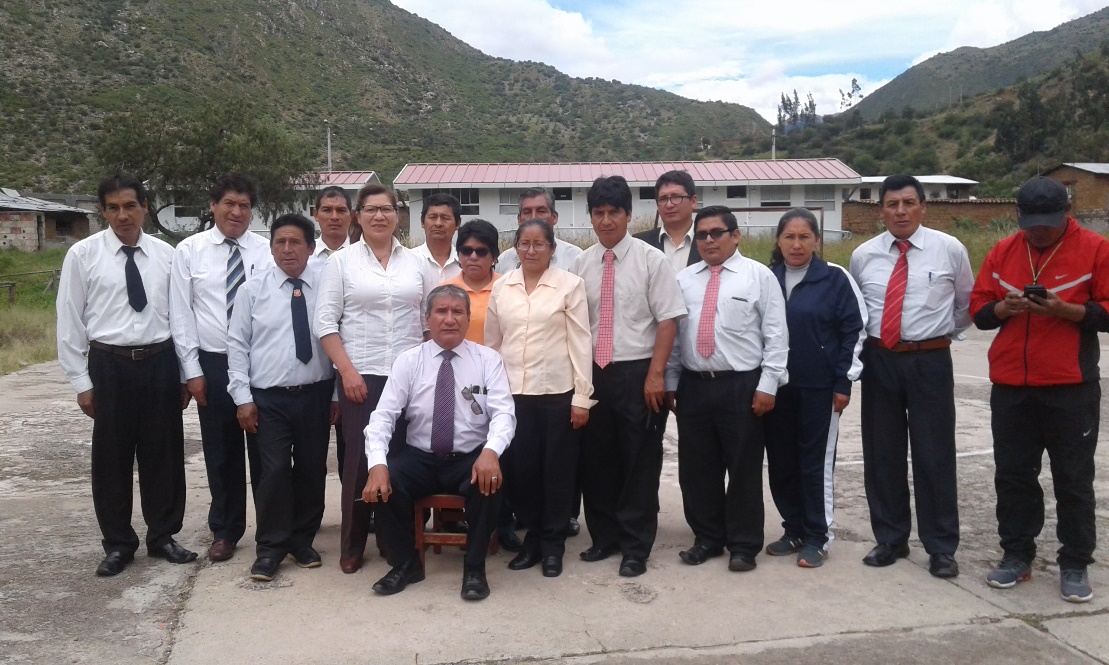 VILCABAMBA, AGOSTO DE 2020PLAN DE MEJORA DE APRENDIZAJES 2020LIC. GIRALDO VILLEGAS VALENZUELADIRECTORPLAN DE MEJORA DE LOS APRENDIZAJES  DE LA IES “JOSÉ ANTONIO ENCINAS FRANCO” UGEL GRAU -2020DATOS GENERALES:1.1. DRE				: Apurímac1.2. UGEL			: Grau1.3. MODELO EDUCATIVO	: JORNADA ESCOLAR COMPLETA JEC 1.4. NIVEL EDUCATIVO		: SECUNDARIO1.5. INSTITUCIÓN EDUCATIVA	: “JOSÉ ANTONIO ENCINAS FRANCO”1.6. RED EDUCATIVA		: VILCABAMBA1.7. CARACTERÌSTICA DE LA I. E	: POLIDOCENTE1.8. AÑO				: 20201.9. INICIO			: Agosto1.10. FIN				: Diciembre1.11. DURACIÓN			: 5 meses1.12. DIRECTOR			: Giraldo Villegas Valenzuela PRESENTACIÓN.La coyuntura del COVID – 19, las demandas, retos y desafíos de la educación actual exigen en nuestro quehacer educativo asumir nuevas responsabilidades y compromisos respecto al logro de los aprendizajes, objetivo fundamental de la Institución Educativa, es en esta instancia donde se generan las condiciones y espacios de aprendizaje desplegados en el proceso de desarrollo de competencias y capacidades evidenciados en los desempeños de los estudiantes para que se desenvuelvan eficientemente en la comunidad y plenamente en la sociedad.Habiendo realizado la revisión, análisis y la jornada de reflexión en función a los resultados de la evaluación – ECE 2019 que promueve el Ministerio de Educación, se observa que nos encontramos por debajo del promedio nacional, regional y local en el nivel satisfactorio. Es en esa línea de acción que se hace necesario la participación de todos los agentes educativos  para tomar la decisión por consenso y emprender acciones que nos permitan revertir las dificultades, para ello; implementamos el Plan para la Mejora de los Aprendizajes en respuesta a los resultados alcanzados de la ECE 2019. En tal sentido, contamos con recursos educativos en la plataforma PERUEDUCA entre ellos, los cursos virtuales, videos, Software, materiales bibliográficos y bibliografía web para los docentes que nos permitirá con mayor eficacia acompañar el proceso enseñanza-aprendizaje de nuestros estudiantes.En respuesta a dicha problemática por consenso los docentes proponen distintas estrategias para mejorar los resultados en los aprendizajes de los estudiantes en el nivel secundario priorizando las áreas de Matemática, Comunicación y Ciencia y Tecnología,  con la participación en equipo de todos los integrantes de la comunidad educativa en pleno.JUSTIFICACIÓNFrente a los bajos resultados de la ECE 2019 en nuestra institución educativa, se ha priorizado establecer diferentes actividades como estrategias para la mejora de los aprendizajes de nuestros estudiantes de los niveles de educación secundaria en las áreas de Comunicación,  Matemática y Ciencia y Tecnología para alcanzar el nivel satisfactorio en un mayor porcentaje. Los estudiantes en el nivel satisfactorio del nivel secundario del segundo grado, en el año 2019,  alcanzaron el 20% en Lectura, 15% en Matemática y 15%   Ciencia y Tecnología. BASES LEGALESLey N º 28044 Ley General de Educación.Ley N º 28628 Ley que regula la participación de los PPFF.Ley N º 28988 Ley que declara la EBR como servicio público esencial.Ley N º 29944 Ley Reforma Magisterial.Ley N º 27815, Ley del código de ética.Ley N º 29719, Ley que promueve la convivencia sin violencia en IE.D.S. N ° 011-2012-ED Reglamento de la Ley General de Educación.D.S. N ° 004-2013-ED Reglamento de la Ley de Reforma Magisterial.R.M N ° 0547-2012-ED, que aprueba los lineamientos denominados “Marco de Buen Desempeño Docente para Docente de Educación Básica Regular”.R.S.G N ° 304-2014-MINEDU, que aprueba los lineamientos denominados “Marco de Buen Desempeño del Directivo”.R. M N ° 281-2016, que aprueba el “Currículo Nacional de Educación Básica”.R. M N ° 649-2016, que aprueba el programa curricular de educación inicial, el programa curricular de primaria y el programa curricular de secundaria.R. M N ° 159-2017-MINEDU, que modifica el Currículo nacional y los programas curriculares de educación inicial, primaria y secundaria.R.M. N º 0712-2018-MINEDUR.V.M. N º 093 – 2020 – MINEDUR.V.M. N º 094 -2020- MINEDUR.V.M. N º 097-2020- MINEDUR.V.M. N º 133-2020-MINEDUOBJETIVOS:5.1. Objetivo General:Mejorar el nivel de logro de los aprendizajes de los estudiantes de la IES  José Antonio Encinas Franco” en las diferentes áreas, grados y secciones, a través de  un  servicio  educativo eficiente,  con  calidad y equidad;  que contribuya a la formación integral de los estudiantes, al pleno desarrollo de sus potencialidades, a la práctica de valores éticos, morales y democráticos, y al pleno respeto de los derechos humanos.5.2. Objetivos Específicos: .Identificar los factores que influyen en el logro de los aprendizajes de los estudiantes de la IE “José Antonio Encinas Franco” de Vilcabamba.Establecer estrategias para que los estudiantes mejoren y logren sus aprendizajes en todas las áreas.Fortalecer capacidades de liderazgo pedagógico del equipo directivo con la finalidad de realizar el monitoreo y acompañamiento a las prácticas pedagógicas de los docentes, brindando espacios de reflexión en el marco del enfoque crítico reflexivo.Movilizar y establecer compromisos de los diversos actores sociales (autoridades), padres de familia en acciones concretas de elaboración de materiales educativos, para el logro de mejores resultados de aprendizajes. Promover reuniones en las horas colegiadas y otros espacios que conlleven a la mejora de los aprendizajes, la reflexión a partir de la ECE 2019.Organizar y ejecutar programas de difusión y comunicación por todos los medios comunicacionales, por la mejora de los aprendizajes en alianza con los padres de familia, las autoridades y la sociedad civil.DIAGNOSTICO DE LA INSTITUCIÓN EDUCATIVA   Considerar los siguientes aspectos:Compromisos de Gestión Escolar y la educación que aspira como I.E (RM Nº 712-2018-MINEDU)Análisis de los resultados de eficiencia del año lectivo anteriorAnálisis de los resultados de aprendizajes por grados (considerar las actas de evaluación)COMPROMISO 1: PROGRESO ANUAL DE APRENDIZAJES DE LOS ESTUDIANTES DE LA INSTITUCIÓN EDUCATIVAINDICADOR 1. Porcentaje de estudiantes que logran un nivel satisfactorio en la ECE 2019.INDICADOR 2. Porcentaje de estudiantes, de los demás grados que alcanzan rendimiento satisfactorio.  COMPROMISO 2. RETENCIÓN ANUAL E INTERANUAL DE ESTUDIANTES EN LA INSTITUCIÓN EDUCATIVA.INDICADOR. Porcentaje de estudiantes que culminan el año escolar 2019 y se matriculan y concluyen el 2020.COMPROMISO 3: CUMPLIMIENTO DE LA CALENDARIZACIÓN PLANIFICADA POR LA INSTITUCIÓN EDUCATIVA.    INDICADOR. Porcentaje de horas lectivas cumplidas y de jornadas laborables efectivas de los docentes COMPROMISO 4: ACOMPAÑAMIENTO Y MONITOREO DE LA PRACTICA PEDAGÓGICA EN LA INSTITUCIÓN EDUCATIVAINDICADOR. Porcentaje de docentes que reciben monitoreo y acompañamientoPara el año lectivo 2020 se tiene previsto el monitoreo y acompañamiento virtual al 100% de docentes, durante el desarrollo del trabajo remoto.COMPROMISO 5: GESTION DE LA CONVIVENCIA ESCOLAR EN LA INSTITUCION EDUCATIVAINDICADOR: Porcentaje de casos atendidos oportunamente del total de casos reportados Resultados y análisis de la ECE (de los últimos 3 años)Análisis de logros, dificultades y causas (Considerando áreas priorizadas para su atención)2016              2018        2019Tomando en consideración los resultados de la ECE de los últimos tres años, para su atención se priorizará las cuatro áreas básicas: Comunicación  (Lectura ), Matemática, Ciencia y Tecnología y Ciencias Sociales.  IDENTIFICACIÓN DE ESTUDIANTES QUE REQUIEREN MAYOR APOYO PARA EL LOGRO DE LOS APRENDIZAJES POR GRADOS Y SECCIONES (ANEXAR LISTA)LECTURAMATEMÁTICACIENCIA Y TECNOLOGÍA METAS Y COMPROMISOS8.1. Proyección de resultados (considerando el 2018, 2019 se proyecta el 2020 y las metas de aprendizaje)20% Logro satisfactorio en el área de Matemática25% Logro satisfactorio en el área de Comunicación10% Logro satisfactorio en el área de Ciencias Sociales20% Logro satisfactorio en el área de Ciencia y Tecnología8.2. Compromisos de los actores OBJETIVOS, ESTRATEGIAS, ACTIVIDADES Y CRONOGRAMAPRESUPUESTOSe financiará con recursos propios de la Institución Educativa, Municipio local, aportes de APAFA, ETC.EVALUACIÓNLa evaluación se realizará en forma quincenal, mensual (Autoevaluación, análisis, reflexión y toma de decisiones) previo informe de cada una de las actividades. Lo cual permitirá reflexionar y emitir juicios de valor para tomar decisiones pertinentes y oportunas que favorezcan la mejora de los aprendizajes de los estudiantes de la IE.Vilcabamba, 14 de agosto de 2020ANEXOFORMATO PARA EL SEGUIMIENTO A LA EJECUCIÓN DEL PLAN DE MEJORAPeriodo de seguimiento: 15 al 30 de agosto de 2020                                       Fecha de reunión de seguimiento: 30 de agosto  de 2020Participantes;……………………………………………………………………………………………………………………………A: En Inicio                                 B: En avance                              C: ConcluidoCOMISION DE CALIDAD, INNOVACION Y APRENDIZAJESCARGOGiraldo Villegas ValenzuelaFlor Rosario Román SantosEfraín Gil Pando VegaLuis Abel Estrada ValenciaRoxana Uscamayta MariñoMiguel Córdova ValdiviaJoaquín Hurtado Paniagua DirectorC Tut.C. Ped.PsicólogoCARECISTAPAFAEQUIPO DE PERSONAL DOCENTEFlor Rosario Román SantosArístides Pumacayo FerrelAbdón Chipayo SilvaEnrique Pérez BravoHipólito Ferro ContrerasEfraín Gil Pando VegaEliseo Ferro ContrerasAlina Carbajal ChahuayoOdilón Pumacayo FerrelRoxana Libia Garrafa MamaniYeni Yanina García BacaSixto Cayetano Ticona HuaytaDante Husein Gonzales GómezEQUIPO DE PERSONAL ADMINISTRATIVORoxana Uscamayta Mariño Luis Abel Estrada ValenciaMiguel Córdova ValdiviaMaría Rita De la Vega BarriosSunilda Tapia HuisaIsidro Román JuroAurelio Carbajal HuamánBlas Pelayza SoelCarlos Zanabria BacaCAREPsicólogoCISTSecretariaTS IITS IIIVigilanteVigilanteVigilanteSEGUNDO grado de Secundaria - LecturaSEGUNDO grado de Secundaria - LecturaSEGUNDO grado de Secundaria - LecturaSEGUNDO grado de Secundaria - LecturaSEGUNDO grado de Secundaria - LecturaSEGUNDO grado de Secundaria - LecturaSEGUNDO grado de Secundaria - LecturaSEGUNDO grado de Secundaria - LecturaSEGUNDO grado de Secundaria - LecturaSEGUNDO grado de Secundaria - LecturaSEGUNDO grado de Secundaria - LecturaSecciónMedida promedioNivel de logroNivel de logroNivel de logroNivel de logroNivel de logroNivel de logroNivel de logroNivel de logroNivel de logroSecciónMedida promedioPrevio al inicioPrevio al inicioEn inicioEn inicioEn procesoEn procesoEn procesoSatisfactorioSatisfactorioSecciónMedida promedioCantidad de estudiantesPorcentajeCantidad de estudiantesPorcentajeCantidad de estudiantesPorcentajePorcentajeCantidad de estudiantesPorcentajeU315%840%525%25%420%SEGUNDO grado de Secundaria - MatemáticaSEGUNDO grado de Secundaria - MatemáticaSEGUNDO grado de Secundaria - MatemáticaSEGUNDO grado de Secundaria - MatemáticaSEGUNDO grado de Secundaria - MatemáticaSEGUNDO grado de Secundaria - MatemáticaSEGUNDO grado de Secundaria - MatemáticaSEGUNDO grado de Secundaria - MatemáticaSEGUNDO grado de Secundaria - MatemáticaSEGUNDO grado de Secundaria - MatemáticaSecciónMedida promedioNivel de logroNivel de logroNivel de logroNivel de logroNivel de logroNivel de logroNivel de logroNivel de logroSecciónMedida promedioPrevio al inicioPrevio al inicioEn inicioEn inicioEn procesoEn procesoSatisfactorioSatisfactorioSecciónMedida promedioCantidad de estudiantesPorcentajeCantidad de estudiantesPorcentajeCantidad de estudiantesPorcentajeCantidad de estudiantesPorcentajeU840%525%420%315%SEGUNDO grado de Secundaria – Ciencia y TecnologíaSEGUNDO grado de Secundaria – Ciencia y TecnologíaSEGUNDO grado de Secundaria – Ciencia y TecnologíaSEGUNDO grado de Secundaria – Ciencia y TecnologíaSEGUNDO grado de Secundaria – Ciencia y TecnologíaSEGUNDO grado de Secundaria – Ciencia y TecnologíaSEGUNDO grado de Secundaria – Ciencia y TecnologíaSEGUNDO grado de Secundaria – Ciencia y TecnologíaSEGUNDO grado de Secundaria – Ciencia y TecnologíaSEGUNDO grado de Secundaria – Ciencia y TecnologíaSecciónMedida promedioNivel de logroNivel de logroNivel de logroNivel de logroNivel de logroNivel de logroNivel de logroNivel de logroSecciónMedida promedioPrevio al inicioPrevio al inicioEn inicioEn inicioEn procesoEn procesoSatisfactorioSatisfactorioSecciónMedida promedioCantidad de estudiantesPorcentajeCantidad de estudiantesPorcentajeCantidad de estudiantesPorcentajeCantidad de estudiantesPorcentajeU210%945%630%315%FORTALEZASDIFICULTADESCAUSASEstudiantes deseosos de aprender a trabajar en equipo.Directivo y docentes comprometidos con los aprendizajes de los estudiantes.Los problemas conductuales de los estudiantes del segundo grado dificultan su aprendizaje.Poco interés y valoración de las evaluaciones ERA por parte de los estudiantes.Desconocimiento de algunas estrategias metodológicas por  parte de los docentes.Poco compromiso por parte de los padres en el estudio de sus hijos.Hábitos de estudio inadecuados por parte de los estudiantes.Entrega inoportuna de materiales y textos de trabajo por parte del órgano intermedio del Ministerio de Educación.Área de ComunicaciónÁrea de ComunicaciónÁrea de Comunicación20172018201920202020Área de ComunicaciónÁrea de ComunicaciónÁrea de Comunicación201720182019Meta**Pronóstico***Nivel SECUNDARIANro. EstudiantesNro. Estudiantes153136150	   150	   150Nivel SECUNDARIANro. de estudiantes según calificación****20-18951122Nivel SECUNDARIANro. de estudiantes según calificación****17-147684101100Nivel SECUNDARIANro. de estudiantes según calificación****13-1152453028Nivel SECUNDARIANro. de estudiantes según calificación****10-04000Nivel SECUNDARIA% de estudiantes según calificación5,823,688,0914,66Nivel SECUNDARIA% de estudiantes según calificación5061,7674,2666,66Nivel SECUNDARIA% de estudiantes según calificación33,9933,0922,0618,66Nivel SECUNDARIA% de estudiantes según calificación2,61000Área de MatemáticaÁrea de MatemáticaÁrea de Matemática20172018201920202020Área de MatemáticaÁrea de MatemáticaÁrea de Matemática201720182019Meta**Pronóstico***Nivel SECUNDARIANro. estudiantes* Nro. estudiantes* 153136150150150Nivel SECUNDARIANro. de estudiantes según calificación****20-1821161726Nivel SECUNDARIANro. de estudiantes según calificación****17-1430507878Nivel SECUNDARIANro. de estudiantes según calificación****13-1164464846Nivel SECUNDARIANro. de estudiantes según calificación****10-0262010Nivel SECUNDARIA% de estudiantes según calificación13,7311,7711,3317,33Nivel SECUNDARIA% de estudiantes según calificación19,6136,765252Nivel SECUNDARIA% de estudiantes según calificación41,8333,823230,67Nivel SECUNDARIA% de estudiantes según calificación17,0014,710,670Área de Ciencia y Tecnología Área de Ciencia y Tecnología Área de Ciencia y Tecnología 20172018201920202020Área de Ciencia y Tecnología Área de Ciencia y Tecnología Área de Ciencia y Tecnología 201720182019Meta**Pronóstico***Nivel SECUNDARIANro. estudiantes*     Nro. estudiantes*     153136150150150Nivel SECUNDARIANro. de estudiantes según calificación****20-18121461510Nivel SECUNDARIANro. de estudiantes según calificación****17-148184678075Nivel SECUNDARIANro. de estudiantes según calificación****13-114827565330Nivel SECUNDARIANro. de estudiantes según calificación****10-0081322Nivel SECUNDARIA% de estudiantes según calificación7,8410,29410Nivel SECUNDARIA% de estudiantes según calificación52,9461,7644,6753,33Nivel SECUNDARIA% de estudiantes según calificación31,3719,8537,3335,33Nivel SECUNDARIA% de estudiantes según calificación05,888,661,33Área de Ciencias SocialesÁrea de Ciencias SocialesÁrea de Ciencias Sociales20172018201920202020Área de Ciencias SocialesÁrea de Ciencias SocialesÁrea de Ciencias Sociales201720182019Meta**Pronóstico***Nivel SECUNDARIANro. estudiantes*  Nro. estudiantes*  153136150150150Nivel SECUNDARIANro. de estudiantes según calificación****20-1836315Nivel SECUNDARIANro. de estudiantes según calificación****17-1449535155Nivel SECUNDARIANro. de estudiantes según calificación****13-1184657673Nivel SECUNDARIANro. de estudiantes según calificación****10-049127Nivel SECUNDARIA% de estudiantes según calificación1,964,41210Nivel SECUNDARIA% de estudiantes según calificación32,0338,973436,67Nivel SECUNDARIA% de estudiantes según calificación54,9047,7950,6748,67Nivel SECUNDARIA% de estudiantes según calificación2,616,6284,67FortalezasDificultadesCausasSegún los antecedentes de notas de los tres últimos años nos muestra que el NIVEL SATISFACTORIO (notas de 18 a 20) se mantiene casi igual. Sin embargo, nuestra meta en el año 2020 es subir en el nivel satisfactorio y bajar los últimos parámetros (11 a 13 y de 0 -10). Indiferencia de un alto porcentaje de los padres de familia con las necesidades de sus hijos y el logro de aprendizaje.Dificultades en los procesos pedagógicos por la implementación de la Jornada Escolar Completa y conformismo e indiferencia en gran porcentaje de los estudiantes.Escasos conocimientos básicos de los estudiantes en las áreas de Comunicación y Matemática.Desconocimiento de algunas estrategias metodológicas para la transferencia de conocimientos en los procesos pedagógicos.Despreocupación de los padres frente al proceso educativo de sus hijos.FortalezasDificultadesCausasEl 95% de estudiantes que se matricularon en el 2019, permanecieron y concluyeron el año escolar 2019.Mientras que el 5% (7) estudiantes se trasladaron y ni un estudiante se retiró.Baja población estudiantil en el nivel primario, que es la que alimenta a la IE.Cambio de domicilio de los padres de los estudiantes para mejorar su condición socioeconómica y mejora de oportunidades.
Implantación del modelo JEC sin las condiciones adecuadas (sin alimentación) y dificultades    de docentes con su labor pedagógica.Creación de nuevas IE en zonas rurales aledaños.1° RESULTADOS 2019      1° RESULTADOS 2019      1° RESULTADOS 2019      1° RESULTADOS 2019      1° RESULTADOS 2019      1° RESULTADOS 2019      1° RESULTADOS 2019      Nivel educativoGradoDatosMatrícula 2019Abandono 2019Traslado 2019Conclusión 2019SECUNDARIA1er gradoNro. estudiantes32 0230SECUNDARIA1er gradoPorcentaje0%6.3%93.7%SECUNDARIA2do gradoNro. Estudiantes20 0020SECUNDARIA2do gradoPorcentaje0.0%0.0%100%SECUNDARIA3er gradoNro. estudiantes38 0236SECUNDARIA3er gradoPorcentaje0.0%5.3%94.7%SECUNDARIA4to gradoNro. estudiantes37 0334SECUNDARIA4to gradoPorcentaje0.0%8.1%91.9%SECUNDARIA5to gradoNro. estudiantes23 0122SECUNDARIA5to gradoPorcentaje0.0%0100%SECUNDARIATOTAL del nivelNro. estudiantes15007143SECUNDARIATOTAL del nivelPorcentaje0%4.7%95.3%TOTAL de la I.E.Nro. estudiantes15007143TOTAL de la I.E.Porcentaje0%4.7%95.3%2° Metas 20202° Metas 20202° Metas 20202° Metas 20202° Metas 20202° Metas 2020Formulación de metas del año 2020NivelDatosMatrícula 2020Resultados de Conclusión 2020Metas de Conclusión 
2021Formulación de metas del año 2020Nro. Estudiantes 150150150Formulación de metas del año 2020Porcentaje 100% 100%Formulación de metas del año 2020PRIMARIANro. Estudiantes00Formulación de metas del año 2020PRIMARIAPorcentajeFormulación de metas del año 2020SECUNDARIANro. Estudiantes150150150Formulación de metas del año 2020SECUNDARIAPorcentaje100%100.0%Formulación de metas del año 2020TODA LA I.E.Nro. Estudiantes150150Formulación de metas del año 2020TODA LA I.E.Porcentaje100%100.0%FortalezasDificultadesCausas*Se cuenta con la calendarización para cumplir las 1,620 horas (JEC), 180 días.* La emergencia sanitaria generada por la pandemia COVID-19.* Problemas de conectividad en el desarrollo del trabajo remoto.*Inadecuada planificación de actividades desde la gestión e instancias superiores.* Improvisación de algunas reuniones virtuales por parte de los funcionarios de la UGEL.FortalezasDificultadesCausasOportuna distribución de áreas curriculares.Adjudicación oportuna de docentes contratadosPredisposición del director y coordinadores para el acompañamiento a docentes durante el trabajo remoto, con motivo de la pandemia.Incertidumbre en el Director y docentes al inicio de la pandemia y sobre todo con la implantación del trabajo remoto.*Declaratoria de emergencia sanitaria debido a la pandemia ocasionada por el COVID 19.*Escasa implementación y/o capacitación en el manejo de las TICs en gran porcentaje de docentes.* Problemas de conectividad en la provincia de las líneas telefónicas.FortalezaDificultadesCausas* Director afiliado al SISEVE.* Cuenta con el comité de Tutoría reconocido bajo resolución N° 005-2020 y se cuenta con cuaderno de incidencias.
* Docentes fortalecidos que practican buenas relaciones interpersonales y sociales.
* Estudiantes que asumen su rol con responsabilidad.* Poca conectividad con estudiantes que tienen problemas.* Trabajo poco efectivo del comité de tutoría.* Emergencia sanitaria por la pandemia.* Tardía adjudicación del Psicólogo para nuestra IE. * Estudiantes provenientes de familias disfuncionales.NIVELES DE LOGRO ÁREAS EVALUADASÁREAS EVALUADASÁREAS EVALUADASNIVELES DE LOGRO LECTURAMATEMÁTICAHIST. GEOGRAFÍASATISFACTORIO12,5%4,2%16,7%EN PROCESO16,7%12,5%16,7%EN INICIO37,5%37,5%33,3%PREVIO AL INICIO33,3%45,8%33,3%NIVELES DE LOGRO ÁREAS EVALUADASÁREAS EVALUADASÁREAS EVALUADASÁREAS EVALUADASNIVELES DE LOGRO LECTURAMATEMÁTICACIENCIA Y TECNOLOGÍAHIST. GEOGRAFÍASATISFACTORIO8%14%0%5%EN PROCESO16%24%30%27%EN INICIO46%24%51%27%PREVIO AL INICIO30%38%19%41%NIVELES DE LOGRO ÁREAS EVALUADASÁREAS EVALUADASÁREAS EVALUADASNIVELES DE LOGRO LECTURAMATEMÁTICACIENCIA Y TECNOLOGÍASATISFACTORIO2015%15%EN PROCESO25%20%30%EN INICIO40%25%45%PREVIO AL INICIO15%40%10%N°APELLIDOS Y NOMBRESNIVEL DE LOGRO01ARCEGA QUISPE, YUHORDI YHOJANPrevio al inicio02GUILLEN CAYTUIRO, LUIS HERNAN YERICOPrevio al inicio03MAYTA BARRIOS, JUANA ROSAPrevio al inicioN°APELLIDOS Y NOMBRESNIVEL DE LOGRO01ACRA PORTILLA, MONICA En inicio02CCOYURI LLANQUE, NORKYS PAMELAEn inicio03CCOYURI LLANQUE, RAQUEL En inicio04CONTRERAS ALVARADO, ADRIANA En inicio05HUARANCCA HERREROS, EDIL MARIOEn inicio06HURTADO MOREANO, FLOR DE MARIAEn inicio07REYES VARGAS, RONALDIÑO En inicio08TORRES HUANACO, LUZ ANGELAEn inicioN°APELLIDOS Y NOMBRESNIVEL DE LOGRO01CARBAJAL TORRES, MILEIDY En proceso02INQUIL MOINA, CRISTIAN HELSBYEn proceso03MOREANO QUISPE, ROLAND CALIXTOEn proceso04QUISPE CRUZ, JORGE LUISEn proceso05SOTTA BLAS, ERICK En procesoN°APELLIDOS Y NOMBRESNIVEL DE LOGRO01MOREANO CARBAJAL, JASMIN MILAGROSSatisfactorio02MUÑOZ HUARCA, CASH ELISatisfactorio03PABLO HERREROS, LUZ SHARMELYSatisfactorio04ROMAN CAMPANA, ASHLLY YUSSELLSatisfactorioN°APELLIDOS Y NOMBRESNIVEL DE LOGRO01ACRA PORTILLA, MONICA Previo al inicio02ARCEGA QUISPE, YUHORDI YHOJANPrevio al inicio03CCOYURI LLANQUE, RAQUEL Previo al inicio04CONTRERAS ALVARADO, ADRIANA Previo al inicio05HURTADO MOREANO, FLOR DE MARIAPrevio al inicio06MAYTA BARRIOS, JUANA ROSAPrevio al inicio07QUISPE CRUZ, JORGE LUISPrevio al inicio08SOTTA BLAS, ERICK Previo al inicioN°APELLIDOS Y NOMBRESNIVEL DE LOGRO01CCOYURI LLANQUE, NORKYS PAMELAEn inicio02GUILLEN CAYTUIRO, LUIS HERNAN YERICOEn inicio03HUARANCCA HERREROS, EDIL MARIOEn inicio04MOREANO QUISPE, ROLAND CALIXTOEn inicio05REYES VARGAS, RONALDIÑO En inicioN°APELLIDOS Y NOMBRESNIVEL DE LOGRO01INQUIL MOINA, CRISTIAN HELSBYEn proceso02MUÑOZ HUARCA, CASH ELIEn proceso03ROMAN CAMPANA, ASHLLY YUSSELLEn proceso04TORRES HUANACO, LUZ ANGELAEn procesoN°APELLIDOS Y NOMBRESNIVEL DE LOGRO01CARBAJAL TORRES, MILEIDY Satisfactorio02MOREANO CARBAJAL, JASMIN MILAGROSSatisfactorio03PABLO HERREROS, LUZ SHARMELYSatisfactorioN°APELLIDOS Y NOMBRESNIVEL DE LOGRO01CCOYURI LLANQUE, NORKYS PAMELAPrevio al inicio02MAYTA BARRIOS, JUANA ROSAPrevio al inicioN°APELLIDOS Y NOMBRESNIVEL DE LOGRO01ACRA PORTILLA, MONICA En inicio02ARCEGA QUISPE, YUHORDI YHOJANEn inicio03CCOYURI LLANQUE, RAQUEL En inicio04CONTRERAS ALVARADO, ADRIANA En inicio05GUILLEN CAYTUIRO, LUIS HERNAN YERICOEn inicio06HUARANCCA HERREROS, EDIL MARIOEn inicio07QUISPE CRUZ, JORGE LUISEn inicio08SOTTA BLAS, ERICK En inicio09TORRES HUANACO, LUZ ANGELAEn inicioN°APELLIDOS Y NOMBRESNIVEL DE LOGRO1CARBAJAL TORRES, MILEIDY En proceso1CARBAJAL TORRES, MILEIDY En proceso2HURTADO MOREANO, FLOR DE MARIAEn proceso2HURTADO MOREANO, FLOR DE MARIAEn proceso3INQUIL MOINA, CRISTIAN HELSBYEn proceso3INQUIL MOINA, CRISTIAN HELSBYEn proceso4MUÑOZ HUARCA, CASH ELIEn proceso4MUÑOZ HUARCA, CASH ELIEn proceso4MUÑOZ HUARCA, CASH ELIEn proceso5REYES VARGAS, RONALDIÑO En proceso5REYES VARGAS, RONALDIÑO En proceso6ROMAN CAMPANA, ASHLLY YUSSELLEn proceso6ROMAN CAMPANA, ASHLLY YUSSELLEn procesoN°APELLIDOS Y NOMBRESNIVEL DE LOGRO01MOREANO CARBAJAL, JASMIN MILAGROSSatisfactorio02MOREANO QUISPE, ROLAND CALIXTOSatisfactorio03PABLO HERREROS, LUZ SHARMELYSatisfactorioACTORESROLES Y/O COMPROMISOSDirectorGestionar la IE, centrada en la permanente mejora de los aprendizajes asumiendo el liderazgo pedagógico que conlleve a la calidad del servicio educativoCoordinadores pedagógicosAcompañar oportunamente a los docentes para la mejora de los procesos de aprendizaje.Coordinador de tutoríaAcompañamiento y fortalecimiento socioemocional oportuno de los docentes tutores y estudiantes.Docentes- Mejora de estrategias de enseñanza-aprendizaje- Utiliza metodologías activas- Monitorear el proceso de aprendizaje del estudiante- Practicar la retroalimentaciónAuxiliares de Educación / Apoyo educativoAcompañamiento y fortalecimiento socioemocional de los estudiantes.Personal administrativo- Organizar la gestión administrativa de soporte al proceso pedagógico.- Gestionar y mantener la información actualizada de los recursos educativos con los que cuenta la IE, promoviendo el uso oportuno y adecuado de los mismos.Estudiantes- Predisposición para cumplir con el deber de estudiantePadres de Familia- Apoyo al trabajo de los docentes, para lograr aprendizajes significativos de los estudiantes.Autoridades locales- Gestionar ante las empresas que brindan el servicio de internet la mejora del servicio a fin de favorecer el trabajo remoto de docentes y estudiantes.- Brindar el servicio de TV y Radio, a través de repetidoras de Canal 7 TV Perú y Radio NacionalCOMPONENTESOBJETIVOESTRATEGIAACTIVIDADESMETAS DE ACTIVIDADCRONOGRAMACRONOGRAMACRONOGRAMACRONOGRAMACRONOGRAMACRONOGRAMARESPONSABLERECURSOSCOMPONENTESOBJETIVOESTRATEGIAACTIVIDADESMETAS DE ACTIVIDADJASONDRESPONSABLERECURSOSAutoridades, sociedad civil Movilizar y establecer compromisos de los diversos actores sociales (autoridades) en acciones concretas …Jornadas de sensibilización, reuniones virtuales, mediante zoom y google meetEjecución de reuniones de reflexión y sensibilización respecto a los avances y dificultades de acceso a las sesiones  de Aprendo en Casa02 Reunión de análisis y reflexión ejecutada.XComité de calidad, Innovación y aprendizajes.PropiosParticipación de padres de familiaMovilizar y establecer compromisos de los diversos actores sociales, padres de familia en acciones concretas de elaboración de materiales educativos, para el logro de mejores resultados de aprendizajes.Jornadas de reflexión virtuales, mediante Zoom y google meetReuniones de reflexión sobre los resultados  de la ECE 2019 02 Jornadas de reflexiónXXComité de calidad, Innovación y aprendizajesRecursos propiosRecursos y materialesConformar comité de distribución de materialesDistribución oportuna de materiales educativos.2 vecesXComité de distribución de materialesRecursos propiosFormación en servicio del docenteCursos virtualesComisión de innovación de aprendizajesApoyo en el desarrollo de los cursos virtuales de PerúEduca.1 vez a la semanaXXXXXXComité de innovaciónRecursos propiosMonitoreo y asistencia técnica/acompañamiento pedagógicoContar con un Plan de monitoreo socializado y consensuadoElaboración del cronograma del monitoreo y acompañamiento opinado e inopinado1 vezXEquipo directivo y coordinadoresRecursos propiosMonitoreo y asistencia técnica/acompañamiento pedagógicoContar con un Plan de monitoreo socializado y consensuadoEjecución de monitoreo y reflexión1 vezXXXXXEquipo directivo y coordinadoresRecursos propiosMonitoreo y asistencia técnica/acompañamiento pedagógicoContar con un Plan de monitoreo socializado y consensuadoSistematización de la información y toma de decisiones institucionalesTodos los mesesXXXXXEquipo directivo y coordinadoresRecursos propiosMonitoreo y asistencia técnica/acompañamiento pedagógicoContar con un diagnóstico real de necesidades de los estudiantesAnálisis de los avances y dificultades en términos de aprendizajes de los estudiantes y determinar los factores que influyen positiva o negativamente para su reajuste.Todos los mesesXXXXEquipo directivo y coordinadoresRecursos propiosMonitoreo y asistencia técnica/acompañamiento pedagógicoBrindar soporte institucional Implementación de recojo de evidencias y retroalimentación formativaXXXXXXEquipo directivo y coordinadoresRecursos propiosGestión escolar de directivosAcompañamiento y monitoreoBrindar acompañamiento y monitoreoAcompañamiento y monitoreo docente1 vez al mes por docenteXXXXXXEquipo directivo y coordinadoresRecursos propiosEvaluación de aprendizajesEvaluación formativaUso de instrumentos de evaluaciónTaller de uso de instrumentos de evaluación1 vez al mes XXXXXEquipo directivo y coordinadoresRecursos propiosPrácticas innovadorasProyectos de innovaciónComisión de innovación de aprendizajesImplementación de proyectos de innovación1 vez al mesXEquipo directivo y coordinadoresRecursos propiosNºACTIVIDADCOSTO POR UNIDADCANTIDADCOSTO TOTAL01Ejecución de talleres mensuales sobre Evaluación y Retroalimentación formativaComponentesActividad PlanificadaMetas PrevistasEstado de avanceEstado de avanceEstado de avanceFuentes de verificaciónDetalle de estado de avanceAcciones correctivasComponentesActividad PlanificadaMetas PrevistasABCFuentes de verificaciónDetalle de estado de avanceAcciones correctivasAutoridades, sociedad civil Ejecución de reuniones de reflexión y sensibilización respecto a los avances y dificultades de acceso a la Ac02 xRegistro de asistencia Acta de compromisoSe realizó la reunión con autoridades locales y se firmó compromisoAutoridades, sociedad civil Autoridades, sociedad civil Autoridades, sociedad civil Participación de padres de familiaParticipación de padres de familiaParticipación de padres de familiaRecursos y materialesRecursos y materialesRecursos y materialesFormación en servicio del docente Formación en servicio del docente Formación en servicio del docente Formación en servicio del docente Monitoreo y asistencia técnica/acompañamiento pedagógicoMonitoreo y asistencia técnica/acompañamiento pedagógicoMonitoreo y asistencia técnica/acompañamiento pedagógicoMonitoreo y asistencia técnica/acompañamiento pedagógicoGestión escolar de directivosGestión escolar de directivosEvaluación  de aprendizajesEvaluación  de aprendizajesEvaluación  de aprendizajesEvaluación  de aprendizajesPrácticas innovadorasPrácticas innovadorasPrácticas innovadorasPrácticas innovadorasPrácticas innovadoras